Bellsquarry Primary School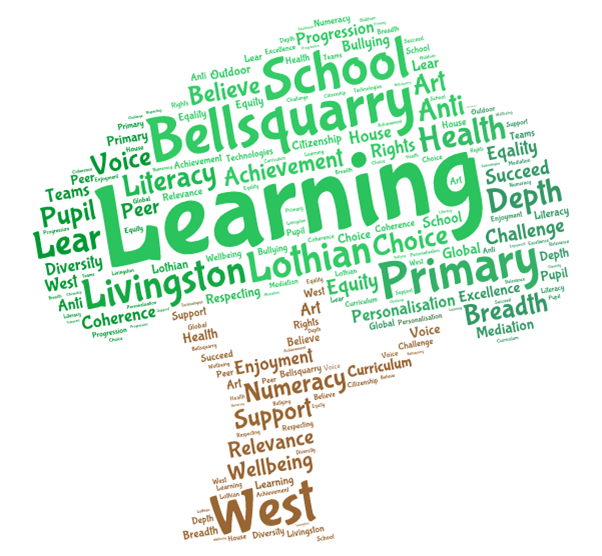 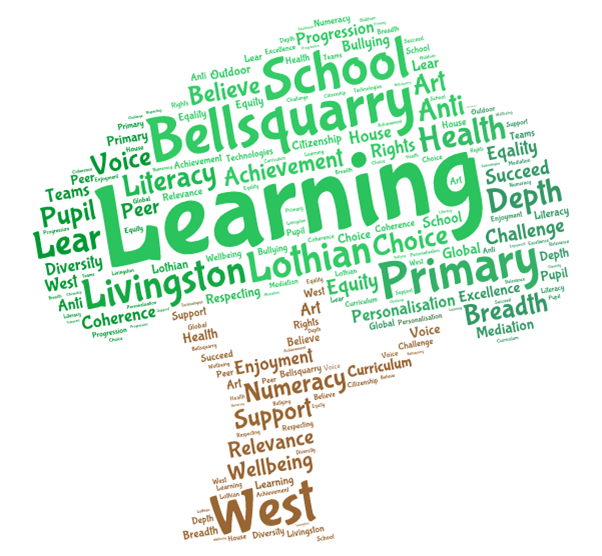 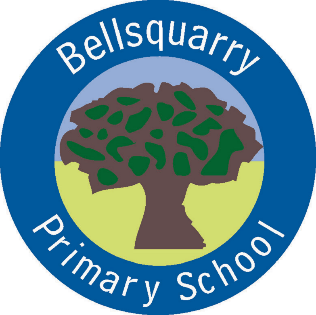 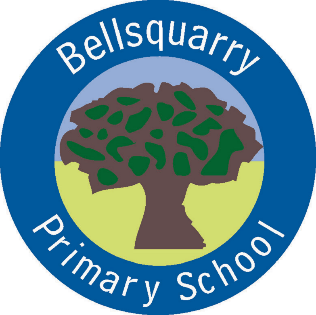 P2 Learning Overview Term 3 (January  – March 2018)The main focus for learning this term will be:LiteracyImaginative/ Personal WritingScots Poetry/ Functional recipeJolly Phonics -TenseNumeracyAddition and Subtraction within 20Multiplication and Division – x2,5 and 10Money, Measure and non-routine questionsHealth & WellbeingWays of Getting HelpP.E. Mrs Green - gymnasticsThe Daily Mile twice a weekInterdisciplinary LearningSpace and the PlanetsScotland  (Mini Topic)Local Community StudyDiscrete SubjectsMusic: Songs relating to themesFrench: Mrs Weatherston SharmaLooking at Scottish Country DancingArt Mrs Martin – linked to topicOpportunities for personal achievement and involvement in the ethos and wider life of the schoolClassroom responsibilitiesPupil of the WeekLocal  WalkOther informationP.E. on Monday and Wednesday. Please make sure children have shorts, tee-shirt and gym rubbers which fit well.P.E. kit should be left in school to make sure it is always available.Children should wear gym rubbers at all times in school for Health and Safety reasons. Please ensure these are left in school.